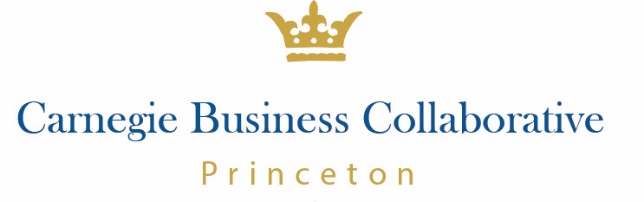 Application for MembershipDear Potential Member:Thank you for your interest in becoming a member of the Carnegie Business Collaborative (CBC). The guiding principles of CBC are growth opportunities, education, achievement, and philanthropy. All members are encouraged to engage with the spirit and the intent to foster growth opportunities for other CBC members. Learning about your fellow members and their expertise is the surest way to cultivate trust and ultimately generate growth opportunities. We welcome businesspersons committed to connect and educate with like-minded professionals in a friendly, social environment.The CBC holds general membership meetings every other Friday from 7:30 am-8:30 am in a Virtual Zoom Conference Room.  Since we are an active business networking group, we target 75% attendance at these meetings, as well as engagement with other members outside of the general membership meetings. In return for this commitment, we assure each CBC member that they will be the only member representing their business discipline.At each general membership meeting, we have a variety of formats from special outside Guest Speakers, to a Deep Dive which includes an interview style format to learn more about our members and a Roundtable Discussion that covers the current marketplace and how we’re conducting our businesses. We encourage members to make suggestions for future Guest Speaker who may bring insightful, relevant business information to the CBC.We also strongly encourage one-on-one or small group meetings, outside of our general membership meetings, for our members to build lasting friendships while assisting each other in growing our businesses. We actively engage members introducing CBC members to their network, referring potential new business opportunities to CBC members, and closing of new revenue resulting from our efforts.  However, we do not set minimum requirements in these areas. Lastly, we have monthly virtual wine socials and sporadic in-person socials, dependent upon the current COVID environment, so we can engage each other in a less formal setting. Please visit our website, www.carnegiebusinesscollaborative.com, for more information. If accepted, we will notify applicants by phone or email of their acceptance to CBC. Once accepted, dues are $150.00 annually. This rate is pro-rated depending on the time of year you joined the CBC.  Please tell us more about yourself on the following pages.  Sincerely,Ronald ThomasCBC Board MemberCBC MembershipsHow did you hear about CBC? (Include referring CBC member if applicable)Name Title Company NameOffice Mailing AddressCompany DisciplineCompany OverviewTarget Audience (Who do you want to connect with – types of companies, positions within a company, etc.?)EmailOffice Phone Cell Phone Company WebsiteBirthdayBusiness Social Media Addresses (as applicable)LinkedIn: Instagram:Facebook:Special Skills (examples: LinkedIn, PowerPoint, etc.): Emergency ContactPlease email the completed application to:Carnegie Business CollaborativeRonald Thomas, Membership Chairrthomas@mjkgroup.us.comAddress:City: Zip: Month: Day: Name: Cell Phone: Relationship to you: 